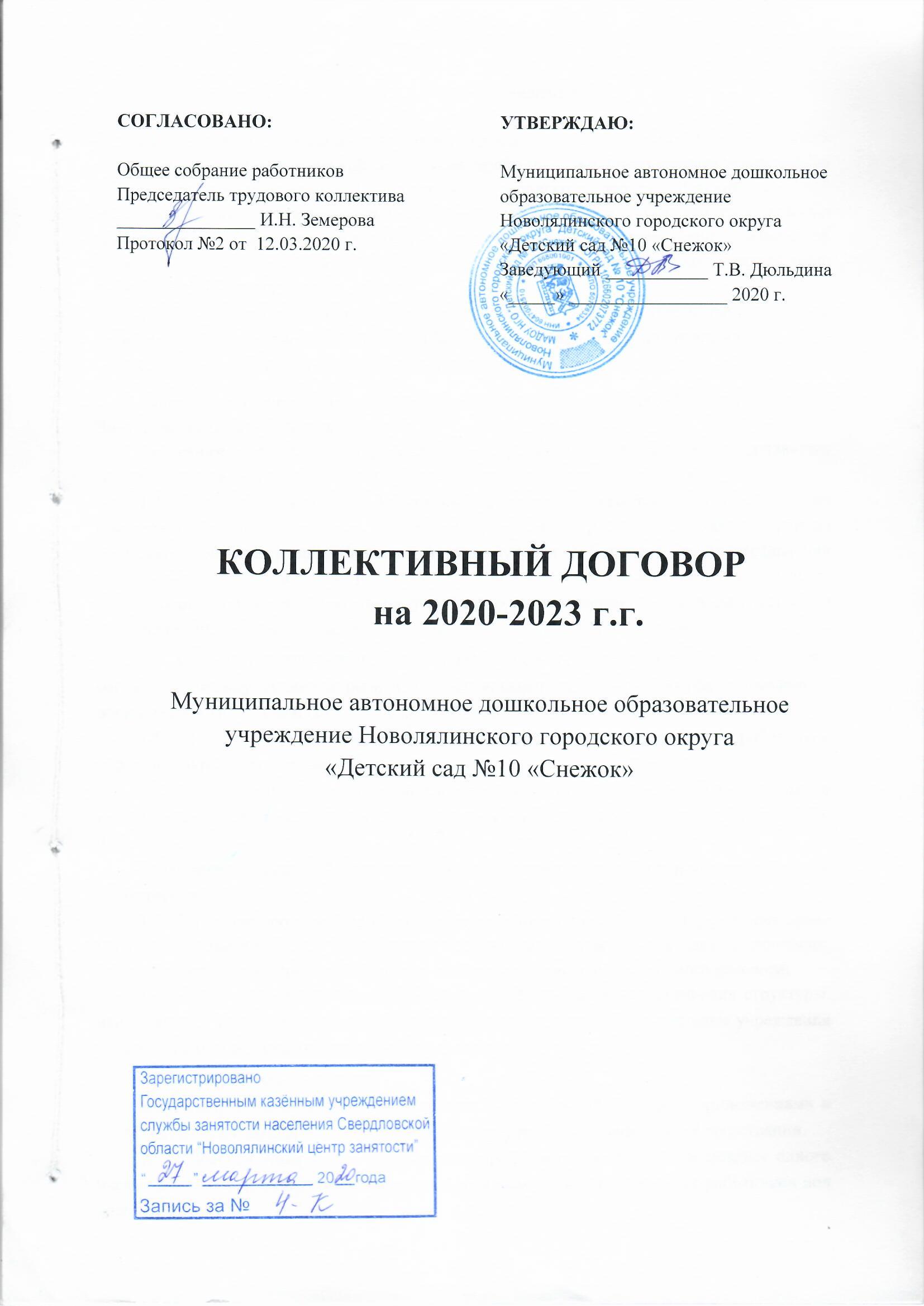 Раздел 1. Общие положения1.1. Настоящий коллективный договор заключен в целях обеспечения соблюдения социальных и трудовых гарантий работников Муниципального автономного дошкольного образовательного учреждения Новолялинского городского округа «Детский сад №10 «Снежок» (далее – образовательное учреждение), создания благоприятных условий деятельности учреждения образования, направленных на повышение социальной защищенности работников, а также целях взаимной ответственности сторон и выполнения требований законодательства о труде.1.2. Настоящий коллективный договор является правовым актом, регулирующим социально-трудовые отношения между работодателем и работниками учреждения.Сторонами настоящего коллективного договора являются:Работодатель образовательного учреждения в лице заведующего Дюльдиной Татьяны Викторовны (далее – Работодатель);Работники образовательного учреждения, интересы которых представляет представитель трудового коллектива в лице Земеровой Ирины Николаевны (далее - Работники);1.3. Предметом настоящего коллективного договора являются дополнительные по сравнению с законодательством положения об условиях труда и его оплаты, гарантии занятости, повышения квалификации и переобучения работников, о предоставлении социальных льгот и гарантий работникам. Стороны обязуются не допускать ситуаций, ухудшающих положение работников учреждения по сравнению с законодательством и соглашениями, действие которых распространяется на данное учреждение.1.4. Стороны, подписавшие коллективный договор, обязуются соблюдать условия соглашения между Администрацией Новолялинского городского округа, Управлением образованием Новолялинского городского округа;1.5. Действие коллективного договора распространяется на всех работников образовательного учреждения.1.6. Коллективный договор заключается сроком до трех лет и вступает в силу с момента его подписания, и действует до заключения нового, но не более трех лет (ст. 43 ТК РФ).По истечении срока действия коллективный договор может быть продлен на срок не более трех лет.1.7. В течение срока действия коллективного договора любая из сторон имеет право проявить инициативу по проведению коллективных переговоров для дополнения, изменения, продления срока действия или заключения нового коллективного договора.1.8. Коллективный договор сохраняет свое действие в случае изменения структуры, наименования учреждения, расторжения трудового договора с руководителем учреждения и в других случаях, установленных законодательством.1.9. Работодатель обязуется:1.9.1. Направить подписанный сторонами коллективный договор с приложениями в течение семи дней со дня подписания в орган по труду для уведомительной регистрации.1.9.2. Довести текст коллективного договора до всех работников не позднее одного месяца после его подписания и знакомить с ним всех вновь принимаемых работников под роспись.1.10. Стороны договорились:1.10.1. В целях содействия развитию социального партнерства предоставлять возможность присутствия представителей сторон Коллективного договора на заседаниях своих руководящих органов при рассмотрении вопросов, связанных с выполнением Коллективного договора.1.10.2. Направлять друг другу полную и своевременную информацию о своей деятельности по социально - трудовым вопросам.Раздел 2. Гарантии при заключении и расторжении трудового договора Обеспечение занятости. Подготовка и переподготовка кадров2.1. Работодатель обязуется:2.1.1. Оформлять трудовые отношения с работниками, вновь принимаемыми на работу, письменными трудовыми договорами в соответствии со ст. ст. 57, 58, 67 ТК РФ.2.1.2. Не ухудшать положение работников по сравнению с действующим трудовым законодательством и коллективным договором.2.1.3. Предоставлять работникам работу, обусловленную трудовым договором. Не требовать от работников выполнения работ, не обусловленных трудовым договором, кроме случаев, предусмотренных ТК РФ.2.1.4. Извещать работников об изменении существенных условий трудового договораписьменной форме под роспись не позднее, чем за два месяца до их введения. Оформлять изменения условий трудового договора путем заключения соглашений об изменении определенных сторонами условий трудового договора в письменной форме.2.1.5. Устанавливать педагогическим работникам продолжительность рабочего времени (количество часов педагогической работы) не ниже продолжительности рабочего времени (нормы часов педагогической работы за ставку заработной платы), установленной Приказом Минобрнауки РФ от 22.12.2014 г. № 1601. Объём педагогической работы или учебной (преподавательской) работы сверх, либо ниже установленной нормы часов за ставку заработной платы, устанавливать только с письменного согласия работника.2.1.6. Сообщать в письменной форме представителю трудового коллектива о принятии решения  сокращении численности или штата работников и о возможном расторжении трудовых договоров с работниками в соответствии с п. 2 ч. 1 ст. 81 ТК РФ не позднее, чем за 2 месяца до  начала  проведения  соответствующих  мероприятий,  а  в  случае,  если  решение сокращении численности или штата работников может привести к массовому увольнению работников - не позднее, чем за 3 месяца до начала проведения соответствующих мероприятий (ст. 82 ТК РФ).Увольнение считается массовым в случае, если увольнению подлежат 10 и более процентов работников течение 90 календарных дней в учреждении или меньшее количество работников за то же время, если это установлено двухсторонним Соглашением между администрацией муниципального образования, Управлением (отделом) образования муниципального образования. В случае ликвидации образовательного учреждения уведомление должно содержать социально-экономическое обоснование.2.1.7. Не допускать необоснованного сокращения рабочих мест, нарушения правовых гарантий работников при реорганизации, ликвидации учреждения.Принимать решения о высвобождении работников в строгом соответствии с действующим законодательством, соглашениями и коллективным договором.2.1.8. Высвобождаемым работникам предоставляются гарантии и компенсации, предусмотренные действующим законодательством при сокращении численности или штата (ст. 178, 180 ТК РФ), а также преимущественное право приёма на работу при появлении вакансий.2.1.9. В случае возникновения необходимости сокращения штата ограничивать или временно прекращать прием новых работников.2.1.10.  Предоставлять  работникам,  предупрежденным  об  увольнении  в  связиликвидацией организации или в связи с сокращением численности (штата) работников, не менее 2 часов в неделю с сохранением заработной платы.2.1.11. Обеспечить получение дополнительного профессионального образования работников, а также опережающую переподготовку высвобождаемых работников до наступления срока расторжения трудового договора.2.1.12. Ежегодно предусматривать выделение средств на профессиональную подготовку, переподготовку и повышение квалификации работников.Обеспечить повышение квалификации работников в соответствии с графиком по установленной форме, предусматривая обязательное повышение квалификации не реже одного раза в 3 года для каждого педагогического работника (с учётом оплаты командировочных расходов).2.1.13. В случае направления работника на профессиональную подготовку, переподготовку или повышение квалификации с отрывом от работы сохранять за ним место работы (должность) и среднюю заработную плату по основному месту работы.2.1.14. В первоочередном порядке на повышение квалификации направлять педагогов,которых срок действия квалификационной категории истекает в следующем календарном году.2.1.15. Предоставлять гарантии и компенсации работникам, совмещающим работууспешным обучением в организациях высшего образования по программам бакалавриата, специалитета или магистратуры, профессионального образования по очно-заочной форме обучения, при получении ими образования соответствующего уровня впервые в порядке, предусмотренном ст. 173 – 176 ТК РФ.2.1.16. Предоставлять гарантии и компенсации работникам, совмещающим работуполучением высшего образования - подготовки кадров высшей квалификации, при получении ими образования соответствующего уровня впервые в порядке, предусмотренном ст. 173.1 ТК РФ.2.1.17. Предоставлять за счёт внебюджетных источников гарантии и компенсации, предусмотренные ст. 173 – 176 ТК РФ, также работникам, получающим профессиональное образование соответствующего уровня не впервые, если обучение осуществляется по профилю деятельности учреждения по направлению работодателя.2.2. Стороны договорились:2.2.1. Совместно разрабатывать программы (планы) обеспечения занятости.2.2.2. Преимущественное право на оставление на работе при сокращении численности или штата при равной производительности труда и квалификации помимо лиц, указанныхст. 179,  261 ТК РФ, имеют также лица предпенсионного возраста (за пять лет до пенсии), проработавшие в учреждении свыше десяти лет; одинокие матери и отцы, воспитывающие детей до 16 лет; родители, воспитывающие детей инвалидов до 18 лет; награждённые государственными наградами в связи с педагогической деятельностью; молодые специалисты, имеющие трудовой стаж не менее одного года.2.2.3. Педагогическим работникам, которым до досрочного назначения трудовой пенсии в связи с педагогической деятельностью осталось менее двух лет, педагогическая нагрузка устанавливается в размере не меньше, чем за одну ставку заработной платы при наличии соответствующей учебной нагрузки в образовательном учреждении.2.2.4. В образовательной организации организована работа комиссии по работе с молодыми специалистами – выпускниками образовательных организаций высшего и среднего профессионального образования, имеющими стаж работы по специальности до двух лет, с целью оказания помощи в их профессиональном становлении и в решении социальных проблем.2.3.	Работники обязуются:2.3.1. Качественно и своевременно выполнять обязанности в соответствии с трудовым договором и должностной инструкцией.2.3.2. Соблюдать Правила внутреннего трудового распорядка, установленный режим труда, правила и инструкции по охране труда.Раздел 3. Рабочее время и время отдыха 3.1. Работодатель обязуется:3.1.1. Устанавливать время начала и окончания работы в соответствии с Правилами внутреннего трудового распорядка.3.1.2. Установить нормальную продолжительность рабочего времени – не более 40 часов в неделю, и сокращенную продолжительность рабочего времени для отдельных категорий работников: педагогических работников - не более 36 часов в неделю за ставку заработной платы (ст. 333 ТК РФ), медицинских работников – не более 39 часов в неделю (ст. 350 ТК РФ).3.1.3. Устанавливать педагогическим работникам конкретную продолжительность рабочего времени в соответствии с Приказом Минобрнауки РФ от 22.12.2014 г. № 1601 «О продолжительности рабочего времени (нормах часов педагогической работы за ставку заработной платы) педагогических работников и о порядке определения учебной нагрузки педагогических работников, оговариваемой в трудовом договоре».3.1.4. Устанавливать неполный рабочий день или неполную рабочую неделю по соглашению сторон трудового договора, а по просьбе беременных женщин, одного из родителей (опекуна, попечителя), имеющего ребёнка в возрасте до 14 лет (ребёнка инвалида в возрасте до 18 лет), а также лиц, осуществляющих уход за больным членом семьи в соответствии с медицинским заключением – в обязательном порядке.3.1.5. Привлекать работников к сверхурочным работам только в исключительных случаях, предусмотренных законодательством, кроме случаев (часть 3 ст. 99 ТК РФ).3.1.6. Привлекать работников учреждения к работе в выходные и нерабочие праздничные дни только с их письменного согласия в случае необходимости выполнения заранее непредвиденных работ, от срочного выполнения которых зависит в дальнейшем нормальная работа организации в целом или ее отдельных структурных подразделений.Привлекать работников к работе в выходные и нерабочие праздничные дни без их согласия только в случаях, предусмотренных ст. 113 ТК РФ по письменному распоряжению работодателя.Оплачивать работу в выходной и нерабочий праздничный день согласно (ст. 153 ТК РФ.)3.1.7. Привлекать работников учреждения к выполнению работы, не предусмотренной трудовым договором, должностными обязанностями, Уставом учреждения, правилами внутреннего трудового распорядка учреждения, только по письменному распоряжению работодателя с письменного согласия работника и с дополнительной оплатой.3.1.8. Предоставлять ежегодный оплачиваемый отпуск всем работникам в течение календарного года в соответствии со ст. 114, 122 ТК РФ. Очередность отпусков устанавливать в соответствии с графиком отпусков не позднее, чем за две недели до наступления календарного года.3.1.9. При составлении графика отпусков обеспечить установленное законодательством право отдельных категорий работников на предоставление отпусков по их желанию в удобное для них время:женщине перед отпуском по беременности и родам или непосредственно после него либо по окончании отпуска по уходу за ребенком (ст. 260 ТК РФ);работникам в возрасте до восемнадцати лет (ст. 267 ТК РФ);лицам, награждённым нагрудным знаком «Почетный донор России»;работникам, которые были отозваны из отпуска в текущем году. В этом случае неиспользованная часть отпуска предоставляется по выбору работника в удобное для него время в течение текущего рабочего года или присоединена к отпуску на следующий рабочий год (ст. 125 ТК РФ);лицам, совмещающим работу с обучением, ежегодный оплачиваемый отпуск по соглашению с работодателем могут присоединить к учебному отпуску (ст. 177 ТК РФ);лицам, работающим по совместительству. Таким работникам отпуск предоставляется одновременно с отпуском по основной работе (ст. 286 ТК РФ);в других случаях, предусмотренных Трудовым кодексом РФ и иными федеральными законами.3.1.10. Оплату отпуска производить не позднее, чем за три дня до его начала (ст.136 ТК РФ). В случае нарушения сроков выплаты отпускных переносить сроки предоставления отпуска по заявлению работника.3.1.11. Предоставлять ежегодный дополнительный оплачиваемый отпуск работникамненормированным рабочим днем (руководителю ДОУ, заместителю заведующего по хозяйственной работе, рабочему по комплексному обслуживанию и ремонту зданий), продолжительность которого не может быть менее трех календарных дней (ст. 119 ТК РФ).3.1.12.	Предоставлять работникам на основании письменных заявлений отпусксохранением заработной платы в количестве 2-х рабочих дней, в связи с вступлением в брак и смерти близких родственников.3.1.13. Предоставлять педагогическим работникам по их заявлениям не реже чем через каждые 10 лет непрерывной педагогической длительный отпуск сроком до одного года (ст. 335 ТК РФ), порядок и условия предоставления которого определяются Приказом Минобрнауки России от 31.05.2016 №644 «Об утверждении порядка предоставления педагогическим работникам организаций, осуществляющих образовательную деятельность, длительного отпуска сроком до одного года».3.1.14. На основании приложения к Постановлению Правительства РФ от 14.05.2015466 п. 4 раздел 1 педагогическим работником, которые осуществляют совместное образование здоровых детей и детей ограниченными возможностями здоровья (с ОВЗ) имеют право на удлиненный отпуск продолжительностью 56 календарных дней.3.2.	Стороны договорились:3.2.1. Режим рабочего времени в учреждении определяется:    -правилами внутреннего трудового распорядка, утверждёнными работодателем;   - графиком сменности, составленным работодателем  и доведённым до работников не позд-     нее, чем за 1 месяц до начала его действия (ст. 103 ТК РФ);   -другими локальными нормативными актами, утверждёнными работодателем 3.2.2. Отдельным категориям работников в соответствии со ст. 128 ТК РФ на     основании их письменных заявлений предоставляется отпуск без сохранения заработной     платы.3.2.3. Устанавливать по просьбе работников не полный рабочий день (смену) или не полную рабочую неделю на основании их письменных заявлений в соответствии со ст. 93 ТК РФ:  - беременным женщинам;  - работникам, взявшим под опеку или попечительство ребенка;  - работникам, имеющим ребенка-инвалида в возрасте до 18 лет;  - лицам, осуществляющим уход за больным членом семьи в соответствии с медицинским     заключением.Раздел 4. Оплата и нормирование труда 4.1. Стороны договорились:4.1.1. Работодатель разрабатывает и принимает по согласованию с представителем трудового коллектива:Положение об оплате труда, которым устанавливаются размеры окладов (должностных окладов), ставок заработной платы работников и повышающие коэффициенты к ним, включающее также следующие разделы:Положение о стимулирующих и премиальных выплатах; Положение о компенсационных выплатах и материальной помощи.состав комиссий по премированию (стимулированию), по распределению учебной нагрузки входит представитель трудового коллектива.4.1.2. Разрабатывать локальные нормативные акты, регулирующие вопросы заработной платы работников в соответствии с законодательством Свердловской области, с учётом примерных локальных нормативных актов, направляемых совместными письмами Министерства общего и профессионального образования Свердловской области и науки РФ.4.1.3. Устанавливать размеры окладов (должностных окладов), ставок заработной платы, исходя из требований ст. 129 ТК РФ на основе отнесения должностей к соответствующим профессиональным квалификационным группам, утвержденным Приказом Минздравсоцразвития РФ от 05.05.2008 г. № 216н «Об утверждении профессиональных квалификационных групп должностей работников образования».Образовательное учреждение в пределах, имеющихся у него средств на оплату труда самостоятельно определяет размеры окладов (должностных окладов), ставок заработной платы, а также размеры стимулирующих и иных выплат без ограничения их максимальными размерами в соответствии с Примерным положением, утвержденным постановлением Главы муниципального образования от 05.04.2017 г. №219.Минимальные тарифные ставки, оклады (должностные оклады), ставки заработной платы, предусматриваемые в примерных положениях об оплате труда работников учреждений по видам экономической деятельности, утверждаемых органами государственной власти субъектов Российской Федерации и органами местного самоуправления, используются в качестве ориентиров для установления в образовательном учреждении конкретных размеров тарифных ставок, окладов (должностных окладов), ставок заработной платы по должностям работников учреждения. Минимальные тарифные ставки, оклады (должностные оклады), ставки заработной платы не подлежат включению в положение об оплате труда работников.4.1.4. Повышать оклады (должностные оклады), ставки заработной платы по основаниям, предусмотренным Положением об оплате труда.4.1.5. Устанавливать выплаты компенсационного характера при наличии оснований для их выплаты в пределах фонда оплаты труда, утвержденного на финансовый год в соответствии с Положением об оплате труда.4.1.6.	Производить	выплаты	стимулирующего	характера	в	соответствииПоложением об оплате труда за счет бюджетных средств, а также средств от деятельности, приносящей доход, направленных образовательным учреждением на оплату труда работников.4.1.7.	При	увеличении	размеров	субвенций	(субсидий)	на	оплату	трудаобразовательном учреждении в первую очередь производится индексация заработной платы работников при обязательном условии наличия (сохранения) в фонде оплаты труда стимулирующей части в размере не менее 20 и не более 40 процентов.первую очередь индексации подлежат размеры окладов (должностных окладов, ставок заработной платы) работников.При увеличении размеров субвенций (субсидий) на оплату труда, работодатель принимает решение о распределении средств фонда оплаты труда и о повышении заработной платы работников по согласованию с представителем трудового коллектива.4.1.8.	При	увеличении	размеров	субвенций	(субсидий)	на	оплату	трудаобразовательном учреждении в первую очередь производится индексация заработной платы работников при обязательном условии наличия (сохранения) в фонде оплаты труда стимулирующей части в размере не более 30 процентов. В первую очередь индексации подлежат размеры окладов (должностных окладов, ставок заработной платы) работников. При увеличении размеров субвенций (субсидий) на оплату труда, работодатель принимает решение о распределении средств фонда оплаты труда и о повышении заработной платы работников по согласованию с представителем трудового коллектива.4.1.9. В случае простоя по причинам, не зависящим от работодателя и работника, Работодатель выплачивает заработную плату в размере не менее 2/3 тарифной ставки, оклада (должностного оклада), рассчитанных пропорционально времени простоя, а по вине работодателя – не менее 2/3 средней заработной платы работника.случае приостановки деятельности образовательного учреждения по предписаниям органов Роспотребнадзора, органов пожарного надзора, заработная плата работникам выплачивается в размере среднего заработка.4.1.10. При совмещении профессий (должностей), расширении зон обслуживания,     увеличении объёма работы, исполнении обязанностей временно отсутствующего работника      без освобождения от работы, определенной трудовым договором, заработная плата      работнику за выполнение нормы труда по основной должности выплачивается в размере нениже минимального размера оплаты труда (минимальной заработной платы, установленной в Свердловской области).4.1.11. Размер доплаты за совмещение профессий (должностей), расширение зон обслуживания, увеличение объёма работы, исполнение обязанностей временно отсутствующего работника без освобождения от работы, определенной трудовым договором, устанавливается по соглашению сторон (ст. 151 Трудового кодекса РФ).4.2. Работодатель обязуется:4.2.1. Устанавливать оклады (должностные оклады), ставки заработной платы педагогическим работникам в размере не ниже установленных Правительством Свердловской области минимальных окладов (ставок заработной платы).4.2.2. Устанавливать педагогическим работникам в трудовом договоре продолжительность рабочего времени (количество часов педагогической работы) не менее нормы часов за 1 ставку заработной платы, определённую в соответствии со ст. 333 ТК РФ Приказом Мин обр. науки РФ от 22.12.2014 г. № 1601 «О продолжительности рабочего времени (нормах часов педагогической работы за ставку заработной платы) педагогических работников и о порядке определения учебной нагрузки педагогических работников, оговариваемой в трудовом договоре».4.2.3. Обеспечивать своевременную выдачу каждому работнику расчетного листа (ст.136 ТК РФ).4.2.4. Производить оплату труда за работу за пределами нормальной продолжительности рабочего времени, в ночное время, в выходные и нерабочие праздничные дни, в соответствии с законодательством.4.2.5. Заработная плата выплачивается не реже чем каждые полмесяца и не позднее 15 календарных дней со дня окончания периода, за который она начислена. Дата выплаты: 18 и 03 числа каждого месяца. Заработная плата за первую половину месяца начисляется и выплачивается пропорционально отработанному работником времени (фактически выполненной работе).При определении размера выплаты заработной платы за первую половину месяца учитывается оклад (должностной оклад), ставка заработной платы работника за отработанное время, а также надбавки за отработанное время, расчет которых не зависит от оценки итогов работы за месяц в целом, а также от выполнения месячной нормы рабочего времени и норм труда (трудовых обязанностей).Выплаты компенсационного характера, расчет которых зависит от выполнения месячной нормы рабочего времени и возможен только по окончании месяца (за сверхурочную работу, за работу в выходные и нерабочие праздничные дни в соответствии со статьями 152 и 153 ТК РФ производятся при окончательном расчете и выплате заработной платы за месяц.Выплаты стимулирующего характера, начисляемые по результатам выполнения показателей эффективности (оценка которых осуществляется по итогам работы за месяц) производятся при окончательном расчете и выплате заработной платы за месяц в случае, если в настоящем коллективном договоре или локальном нормативном акте определен срок выплаты работникам стимулирующей выплаты за месяц в месяце, следующим за отчетным.4.2.6. При нарушении работодателем срока выплаты заработной платы, оплаты отпуска, выплат при увольнении и (или) других выплат, причитающихся работнику, работодатель в соответствии со ст. 236 ТК РФ, обязан выплатить их с уплатой процентов (денежной компенсации) в размере не ниже 1/150 действующей в это время ключевой ставки Центрального банка РФ от не выплаченных в срок сумм за каждый день задержки начиная со следующего дня после установленного срока выплаты по день фактического расчета включительно, независимо от вины работодателя.4.2.7. В случае истечения срока действия квалификационной категории по занимаемой должности у педагогических работников, которым до пенсии по возрасту осталось не более одного года, сохранять за ними повышения к окладу, ставке заработной платы, установленные за соответствующую квалификационную категорию, до достижения ими пенсионного возраста.4.2.8. После истечения срока действия квалификационной категории по занимаемой должности сохранять педагогическому работнику повышения к окладу, ставке заработной платы, установленные за соответствующую квалификационную категорию, в течение одного года в следующих случаях:в случае длительной нетрудоспособности (более четырёх месяцев);нахождения в отпуске по беременности и родам, отпуске по уходу за ребенком при выходе на работу;возобновления педагогической деятельности, прерванной в связи с уходом на пенсию по любым основаниям;окончания длительного отпуска в соответствии с пунктом 5 статьи 47 Федерального закона от 29 декабря 2012 года № 273-ФЗ «Об образовании в Российской Федерации»;  если работник был призван в ряды Вооружённых сил России;  в случае нарушения прав аттестующего педагогического работника;в случае увольнения в связи с сокращением численности или штата работников организации;в случае рассмотрения аттестационной комиссией заявления педагогического работника об аттестации и (или) в период ее прохождения.4.2.9. В случае выполнения педагогическим работником, которому установлена квалификационная категория, педагогической работы на разных педагогических должностях, по которым совпадают должностные обязанности, учебные программы, профили работы, ему повышается оклад, ставка заработной платы по каждой педагогичес-кой	должности (п.3.5.4.Соглашения между Министерством общего и профессиональногообразования Свердловской области, Администрацией Новолялинского городского округа, Управлением образованием Новолялинского городского округа).4.2.10. Устанавливать выпускникам образовательных организаций высшего образования, получившим соответствующее профессиональное образование в первый разтрудоустроившимся по специальности в течение года после окончания профессиональной образовательной организации или организации высшего образования, повышенные на 20 процентов оклады (ставки заработной платы) до установления им квалификационной категории, но не более чем на два года. Устанавливать данное повышение при трудоустройствевпервые не в год окончания профессиональной образовательной организации или организации высшего образования в следующих случаях:- нахождения в отпуске по беременности и родам, отпуске по уходу за ребенком после окончания профессиональной образовательной организации или организации высшего образования - в течение 6 месяцев после окончания соответствующего отпуска;- если работник после окончания профессиональной образовательной организации или организации высшего образования был призван в Вооружённые силы России для прохождения срочной службы - в течение 6 месяцев после увольнения в запас.Если педагогический работник, которому в соответствии с настоящим пунктом было установлено повышение оклада, ставки заработной платы, в течение указанного срока ушёл в отпуск по беременности и родам или в отпуск по уходу за ребенком, выплата установленного настоящим пунктом повышения продолжается после выхода из соответствующего отпуска до истечения двух лет педагогической работы в данной организации (с учетом срока выплаты повышения до ухода в соответствующий отпуск).Если педагогический работник, которому в соответствии с настоящим пунктом было установлено повышение оклада (ставки заработной платы), в течение указанного срока был призван в Вооружённые силы России для прохождения срочной службы, данное повышение сохраняется на оставшийся до увольнения в связи с призывом на военную службу срок при условии трудоустройства в организацию, из которой он был уволен в связи с призывом на военную службу, в течение 6 месяцев после увольнения в запас.4.2.11. Устанавливать педагогическим работникам, в отношении которых аттестационной комиссией образовательного учреждения принято решение о соответствии занимаемой должности, выплату по повышающему коэффициенту к окладу, ставке заработной платы – 0,1.4.2.12. Оплачивать сверхурочную работу в соответствии с ТК РФ: за первые два часа работы не менее чем в полуторном размере, за последующие часы – не менее чем в двойном размере, в том числе переработку рабочего времени воспитателей, младших воспитателей вследствие неявки сменяющего работника, осуществляемую по инициативе работодателя за пределами рабочего времени, установленного графиками работ.4.2.13. Порядок и условия почасовой оплаты труда педагогических работников организаций, осуществляющих образовательную деятельность, устанавливаютсясоответствии с п. 3.2.10. и Приложение № 2 к Соглашению между Министерством общего и профессионального образования Свердловской области и науки Российской Федерации на 2020 – 2023 г.г., Соглашения между администрацией Новолялинского городского округа, Управлением образованием Новолялинского городского округа.Раздел 5. Охрана труда и здоровьяРаботодатель обязуется:5.1. Обеспечить работникам здоровые безопасные условия труда, внедрять современные средства техники безопасности, предупреждающие производственный травматизм и обеспечивать санитарно-гигиенические условия, предотвращающие возникновения профессиональных заболеваний работников (ст. 219 ТК РФ).5.2.	Для реализации этих задач согласовать проведение мероприятий по охранеулучшению безопасности труда. Перечень этих мероприятий, сроки, стоимость их осуществления и ответственные должностные лица указаны в ежегодном Соглашении по охране труда.5.3.	Направлять на финансирование мероприятий по улучшению условий труда     средства в размере не менее 0,2% суммы затрат на эксплуатационные расходы на содержа-ние учреждения.5.4. В соответствии с постановлением от 13.01.2003 г. №1/29 «Об утверждении порядка обучения по охране труда и проверки знаний требований охраны труда работников организаций» организовать работу по охране труда и безопасности труда, исходя из результатов специальной оценки условий труда, проводимой в порядке и сроки, согласованные с представителем трудового коллектива. В состав комиссии по спец. оценке в обязательномпорядке включать представителей трудового коллектива, комиссии по охране труда и уполномоченного по охране труда.5.5. Инструктаж по охране труда проводить под роспись 2 раза в год, организовать обучение безопасным методам и приёмам выполнения работ и оказания первой помощи, пострадавшим со всеми поступающими на работу, а также переведенными на другую работу, а также проверку знаний по охране труда (ст. 212 ТК РФ). Создать комиссию не менее 3 человек по проверке знаний работников по охране труда из числа лиц, прошедших обучение по 40-часовой программе.5.6. Обеспечивать работников правилами и инструкциями, другими нормативными и справочными материалами по охране труда за счёт учреждения.5.7.	Обеспечить	проведение	бесплатных	для	работников	вакцинацийв установленные сроки предварительных и периодических медицинских осмотров работников в соответствии с «Перечнем вредных и (или) опасных производственных факторов и работ, при выполнении которых проводятся предварительные и периодические медицинские осмотры (обследования), и порядком проведения этих осмотров (обследований), утвержденным приказом Министерства здравоохранения и социального развития Российской Федерации от 12.04.2011 г. № 302н, с сохранением за ними места работы и среднего заработка.5.8. Производить специальную оценку условий труда (бывшая аттестация рабочих мест) в соответствии с Федеральным законом «О специальной оценке условий труда» от 28.12.2013 г. № 426-ФЗ. Оценку условий труда проводить не реже одного раза в пять лет с момента проведения последних измерений.5.9. Предоставить работникам, занятым на тяжелых работах, работах с вредными(или) опасными и иными особыми условиями труда, по результатам специальной оценке условий труда следующие компенсации:доплату к окладу в соответствии со статьями 146, 147 Трудового кодекса РФ по перечню профессий и должностей. Размер доплат устанавливается по результатам специальной оценке условий труда по согласованию с представителем трудового коллектива.5.10. По результатам специальной оценке условий труда разработать мероприятия, направленные на создание безопасных условий труда, снижающих производственные риски.5.11. Обеспечить приобретение и выдачу работникам сертифицированных средств индивидуальной защиты (специальной одежды, специальной обуви и других средств индивидуальной защиты), смывающих и обезвреживающих средств в соответствии с установленными нормами по перечню профессий и должностей в соответствииПриказами Минздравсоцразвития № 290н от 01.06.2009 г., № 777н от 01.09.2010 г. Обеспечить хранение, ремонт, стирку, сушку, а при необходимости замену ранее выданных средств индивидуальной защиты за счет средств работодателя.5.12. Производить дополнительные выплаты по возмещению вреда, причиненного трудовым увечьем или профессиональным заболеванием, в размерах до 10000 (десяти тысяч) рублей.5.13. Осуществлять обязательное социальное страхование работников от несчастных случаев на производстве и профессиональных заболеваний в соответствии с Федеральным Законом от 24.07.98 г. № 125-ФЗ.5.14.	Своевременно	проводить	расследование	и	учет	несчастных	случаевсоответствии с «Положением об особенностях расследования несчастных случаев на производстве в отдельных отраслях и организациях», утвержденным Постановлением Минтруда РФ от 24.10.2002 г. № 73 и расследование и учет профессиональных заболеванийсоответствии с «Положением о расследовании и учете профессиональных заболеваний», утвержденным Постановлением Правительства РФ от 15.12.2000 № 967.5.15. На время приостановления работ органами государственного надзора и контроля над соблюдением трудового законодательства и иных нормативных правовых актов, содержащих нормы трудового права, вследствие нарушения требований охраны труда не по вине работника, сохранять место работы, должность и средний заработок (ст. 220 ТК РФ).5.16. В случае отказа работника от работы при возникновении опасности его жизни и здоровья вследствие невыполнения работодателем нормативных требований по охране труда предоставить работнику другую работу на время устранения такой опасности либо оплатить возникший по этой причине простой в размере среднего заработка за счет экономии фонда заработной платы.5.17. Разработать и утвердить инструкции по охране труда на каждое рабочее место (ст. 212 ТК РФ).5.18. Обеспечивать соблюдение работниками требований, правил и инструкций по охране труда.5.19. Осуществлять контроль над состоянием условий и охраны труда, выполнением соглашения по охране труда, а также проведением административно-общественного контроля.5.2. Работники обязуются:5.2.1. Соблюдать нормы, правила и инструкции по охране труда.5.2.2. Проходить обучение и проверку знаний по охране труда.5.2.3. Извещать Работодателя о любой ситуации, угрожающей жизни и здоровью работников и воспитанников.5.2.4. Проходить обязательные предварительные (при поступлении на работу) и периодические медицинские осмотры и обследования.5.2.5. Работники имеют право отказаться от выполнения работ в случае возникновения непосредственной угрозы для их жизни и здоровья, либо от выполнения работ с вредными и опасными условиями труда, не предусмотренных трудовым договором.Раздел 6. Социальные гарантии 6.1. Стороны договорились:6.1.1. В случае участия работников в областных, городских, районных спортивных соревнованиях (спартакиадах), конкурсах по охране труда они освобождаются от работы на время участия в соревнованиях с сохранением среднего заработка.6.1.2. При увольнении работников, на которых в связи с работой воздействовали вредные производственные факторы, дающие право в дальнейшем на какие-либо льготы,том числе на досрочное назначение пенсии в связи с особыми условиями труда, таким работникам выдаётся заверенная копия карта специальной оценки условий труда за всё время работы в соответствующих условиях.6.2. Работодатель обязуется:6.2.1. Предоставлять работникам при выделении им путёвки в санатории профилактории, дни для лечения по данной путёвке (без нарушения образовательного процесса). По желанию работника указанные дни предоставляются в счёт ежегодного оплачиваемого отпуска за соответствующий год либо без сохранения заработной платы.Раздел 7. Разрешение трудовых споров.7.1. Коллективные трудовые споры разрешаются в порядке, предусмотренном в главе61 ТК РФ «Рассмотрение и разрешение коллективных трудовых споров».7.2. Индивидуальные трудовые споры рассматриваются комиссией по трудовым спорам учреждения и разрешаются в порядке, предусмотренном в главе 60 ТК РФ «Рассмотрение индивидуальных трудовых споров».7.3. Работодатель по предложению представителя трудового коллектива обязуется создать комиссию по трудовым спорам из равного числа представителей работниковработодателя, утвердить ее состав приказом, обеспечить организационно-техническую деятельность комиссии, возможность принятия решений, а также исполнять ее решения.Раздел 8. Заключительные положения.8.1. Контроль над выполнением коллективного договора осуществляется сторонамисозданием комиссии на паритетных условиях, а также соответствующим органом по труду. При проведении контроля представители сторон обязаны предоставлять друг другу необходимую для этого информацию, не позднее одного месяца со дня получения соответствующего запроса (статья 51 ТК РФ).8.2. Стороны ежегодно (раз в полугодие) отчитываются о выполнении коллективного договора на собрании (конференции) работников учреждения.8.3. Изменения и дополнения в коллективный договор до истечения срока действия вносятся только по взаимному согласию сторон и утверждаются на общем собрании (конференции) работников.8.4. Работодатель за неисполнение коллективного договора и нарушение его условий несет ответственность в соответствии с законодательством.